Généraliser et représenter des régularités croissantes et décroissantesGénéraliser et représenter des régularités croissantes et décroissantesGénéraliser et représenter des régularités croissantes et décroissantesGénéraliser et représenter des régularités croissantes et décroissantesReconnaître qu’une régularité croît ou décroît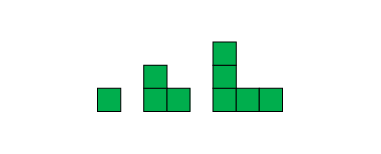 « Les termes grandissent. »Déterminer comment une régularité change (décrire la règle)« La régularité grandit de 2 carreaux chaque fois. »Représenter des régularités avec des symboles, et écrire des règles à l’aide de l’addition de la soustraction1, 3, 5, …   
« Commencer à 1 et ajouter 2 chaque fois. »17, 14, 11, …   
« Commencer à 17 et enlever 3 chaque fois. »Prolonger des régularités à l’aide de l’addition et la soustraction répétée1, 3, 5, 7, 9, 11, …   
« J’ai ajouté 2 plusieurs fois. »17, 14, 11, 8, 5, 2   
« J’ai soustrait 3 plusieurs fois. »Observations et documentationObservations et documentationObservations et documentationObservations et documentationTrouver des termes manquants ou des erreurs dans des régularités3, 8, 13, 18, 22, 28, ….  
« Commencer à 3 et ajouter 5 chaque fois. 
18 + 5 = 23, donc 22 devrait être 23. »Créer des régularités et expliquer des règles de régularités« 85, 75, 65, 55, ….
J’ai commencé par le numéro de ma maison, et j’ai enlevé 10 chaque fois. »Résoudre des problèmes à l’aide de régularités« Si j’épargne 2 pièces de 25 ¢ chaque jour, quand aurai-je 10 pièces ?2, 4, 6, 8, 10
J’aurais 10 pièces après 5 jours. »Reconnaître et prolonger des régularités comprenant une multiplication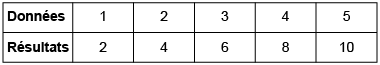 « Chaque nombre dans les données est multiplié par 2. »Observations et documentationObservations et documentationObservations et documentationObservations et documentation